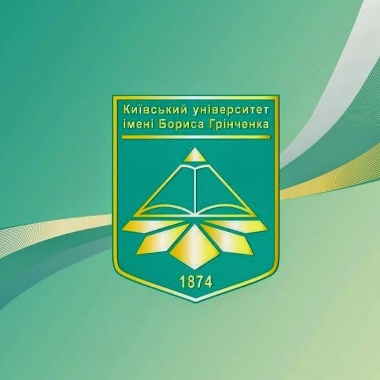 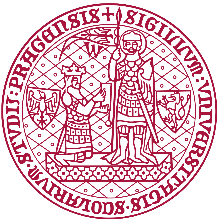 Історико-філософський факультетКиївський університет імені Бориса ГрінченкаФілософський факультет Карлова університетуІнститут східноєвропейських дослідженьЗапрошує всіх, хто бажає взяти участь у міжнародній науковій конференції ФЕНОМЕН СУЧАСНОЇ ЕМІГРАЦІЇ: ГЛОБАЛЬНІ ТА НАЦІОНАЛЬНІ ВИКЛИКИ до 100-річчя «Акції допомоги» президента Чехословаччини Томаша Масарика, 16-17 листопада 2021 р. Місце проведення: Історико-філософський факультету Київського університету імені Бориса Грінченка м. Київ, вул. М. Тимошенка, 13-Б,У випадку дистанційного формату конференції - система онлайн-конференцій Google Hangouts MeetМета даного проєкту – ознайомити наукову спільноту з дослідженнями, присвяченими еміграційним процесам у світі та глобальними і національними викликами, які сьогодні постають перед емігрантами.Питання до обговорення під час конференції:Еміграція в країни Західної Європи і Америки: історичний досвід сприйняття і регулювання,Еміграція в культурі і літературі нового і новітнього часу,Еміграційна політика країн ЄС: старі виклики, нові проблеми,Українська діаспора в країнах Центральної Європи.Прага – центр розвитку альтернативної культури и субкультур емігрантів з країн Східної Європи)Для участі у конференції необхідно:Подати заявки на участь у конференції до 1 вересня 2021 р.Сплатити Оргвнесок – 300 грн., сплачують усі учасники конференції (передбачає часткове покриття організаційних витрат на проведення конференції, зокрема, підготовку програми конференції, сертифікатів учасників, технічний супровід заходу тощо). Кошти переказувати на рахунок Київського університету імені Бориса Грінченка – код ЄДРПОУ 02136554, Р/р 038201720314211007201048659, Держказначейська служба України м. Київ, код банку 820172 з позначкою «Оргвнесок на проведення конференції».У випадку дистанційного формату - оргвнесок не сплачується.Участь у конференції складається з доповіді часом у 15-20 хвилин. Мовами конференції є англійська та українська. Учасникам, які підготують доповідь  у формі комплексного дослідження, буде запропонована можливість опублікувати свій текст у рецензованих виданнях.КОНТАКТИАдреса оргкомітету: м. Київ, вул. Маршала Тимошенка, 13-Б, ауд. 416, 418-б – кафедра історії України Історико- філософського факультету Київського університету імені Бориса ГрінченкаТел.: +380 44 485 20 69;   + 380 50 334 73 20.Контактна особа: Гуменюк Олена Анатоліївна, кандидат історичних наук, доцент кафедри історії УкраїниТел.: +380662439331Еmail: o.humeniuk@kubg.edu.uaЗразок заявки на конференціюФЕНОМЕН СУЧАСНОЇ ЕМІГРАЦІЇ: ГЛОБАЛЬНІ ТА НАЦІОНАЛЬНІ ВИКЛИКИ Прізвище, ім’я, по-батьковіМісце роботи, навчанняНаукове звання, науковий ступіньТелефон з кодом міста, мобільний телефонЕ-mailТема доповідіМультимедійна презентація:Так/Ні